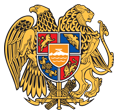 ՀԱՅԱՍՏԱՆԻ ՀԱՆՐԱՊԵՏՈՒԹՅՈՒՆ 
ՏԱՎՈՒՇԻ ՄԱՐԶ
ԴԻԼԻՋԱՆ ՀԱՄԱՅՆՔ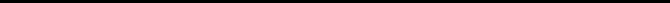 12 հոկտեմբեր 2023թ.ԱՐՁԱՆԱԳՐՈՒԹՅՈՒՆ N 05/03
ԱՎԱԳԱՆՈՒ ՀԵՐԹԱԿԱՆ ՆԻՍՏԻՀամայնքի ավագանու նիստին ներկա էին ավագանու 15 անդամներ:Բացակա էին` Թաթուլ Գուլինյանը, Վարդան Թամրազյանը, Նարեկ Հարությունյանը, Արմինե Հովհաննիսյանը, Արմենուհի Մաիլյանը, Հասմիկ ՎարդանյանըՀամայնքի ղեկավարի հրավերով ավագանու նիստին մասնակցում էին`
Ադամ Սարգսյան, Մարինե Սահակյան, Լամարա Մանթաշյան, Վարդան Մկրտչյան, Լիպարիտ ՍանթրոսյանՆիստը վարում էր  ՀՀ Դիլիջան համայնքի ղեկավար` Դավիթ ՍարգսյանըՆիստը արձանագրում էր ` Վարդան ԳրիգորյանըԼսեցին
ՀԱՄԱՅՆՔԻ ԱՎԱԳԱՆՈՒ ՆԻՍՏԻ ՕՐԱԿԱՐԳԸ ՀԱՍՏԱՏԵԼՈՒ ՄԱՍԻՆ /Զեկ. ԴԱՎԻԹ ՍԱՐԳՍՅԱՆ/    Ղեկավարվելով «Տեղական ինքնակառավարման մասին»  օրենքի  14-րդ հոդվածի 6-րդ մասի պահանջներով` համայնքի ավագանին  որոշում է.Հաստատել համայնքի ավագանու նիստի հետևյալ օրակարգը.1.  Դիլիջան համայնքի Դիլիջան քաղաքի Կալինինի փողոց թիվ 185/8 հասցեի ավտոտնակը և վերջինիս զբաղեցրած 28․3քմ հողամասն ուղղակի վաճառքի ձևով օտարելու համաձայնություն տալու մասին:
Զեկ.Դավիթ Սարգսյան
2. Դիլիջան համայնքի Դիլիջան քաղաքի Գայի փողոց թիվ 31/6 հասցեի ավտոտնակը և վերջինիս զբաղեցրած 21․4քմ հողամասն ուղղակի վաճառքի ձևով օտարելու համաձայնություն տալու մասին:
Զեկ. Դավիթ Սարգսյան
3.  Դիլիջան համայնքի Դիլիջան քաղաքի Գետափնյա փողոց թիվ 8/14 հասցեի ավտոտնակը և վերջինիս զբաղեցրած 34․2քմ հողամասն ուղղակի վաճառքի ձևով օտարելու համաձայնություն տալու մասին:
Զեկ. ԴավիթՍարգսյան
4. Դիլիջան համայնքի Դիլիջան քաղաքի Գայի փողոց թիվ 35/1 հասցեի ավտոտնակը և վերջինիս զբաղեցրած 24․6քմ հողամասն ուղղակի վաճառքի ձևով օտարելու համաձայնություն տալու մասին:
Զեկ. ԴավիթՍարգսյան
5. Դիլիջան համայնքի Դիլիջան քաղաքի Կալինինի փողոց թիվ 171/2 հասցեի բնակելի տունը և վերջինիս զբաղեցրած 86․5քմ հողամասն ուղղակի վաճառքի ձևով օտարելու համաձայնություն տալու մասին:
Զեկ. ԴավիթՍարգսյան
6. Դիլիջան համայնքի Դիլիջան քաղաքի Մյասնիկյան փողոց թիվ 81/1 հասցեի ավտոտնակը և վերջինիս զբաղեցրած 26․4քմ հողամասն ուղղակի վաճառքի ձևով օտարելու համաձայնություն տալու մասին:
Զեկ. ԴավիթՍարգսյան
7. Դիլիջան համայնքի Դիլիջան քաղաքի Մյասնիկյան փողոց թիվ 37/7 հասցեի 243.0քմ հողամասն ընդլայնման կարգով օտարելու համաձայնություն տալու մասին
Զեկ. ԴավիթՍարգսյան
8. Դիլիջան համայնքի Դիլիջան քաղաքի Մյասնիկյան փողոց թիվ 48/2 հասցեի 43.8քմ հողամասն ընդլայնման կարգով օտարելու համաձայնություն տալու մասին:
Զեկ. ԴավիթՍարգսյան
9. Դիլիջան համայնքի Դիլիջան քաղաքի Մյասնիկյան փողոց թիվ 49/2 հասցեի 357.4քմ հողամասն ընդլայնման կարգով օտարելու համաձայնություն տալու մասին:
Զեկ. ԴավիթՍարգսյան
10. Հայաստանի Հանրապետության Տավուշի մարզի Դիլիջան խոշորացված համայնքի միկրոռեգիոնալ մակարդակի համակցված տարածական պլանավորման փաստաթղթում 11-042-0117-0001 ծածկագրով 0.05211հա հողամասի նպատակային նշանակության փոփոխությունը հաստատելու մասին:
Զեկ. ԴավիթՍարգսյան
11. Դիլիջան համայնքի Դիլիջան քաղաքի Ռոտոնդայի փողոց թիվ 6/1 հասցեի 320.0քմ հողամասն ընդլայնման կարգով օտարելու համաձայնություն տալու մասին:
Զեկ. Դավիթ Սարգսյան
12. Դիլիջան համայնքի Դիլիջան քաղաքի Կալինինի փողոց թիվ 85/6 հասցեի ավտոտնակը և վերջինիս զբաղեցրած 24.8քմ հողամասն ուղղակի վաճառքի ձեվով օտարելու համաձայնություն տալու մասին:
Զեկ.Դավիթ Սարգսյան
13. Դիլիջան համայնքի Դիլիջան քաղաքի Կալինինի փողոց թիվ 252/4 հասցեի 32.9քմ հողամասն ընդլայնման կարգով օտարելու համաձայնություն տալու մասին:
Զեկ.Դավիթ Սարգսյան
14. Դիլիջան համայնքի սեփականությունը հանդիսացող բնակավայրերի հողերից 463.0քմ ընդհանուր մակերեսով թվով 2 հողամասերը մրցույթի միջոցով վարձակալության իրավունքով տրամադրելու համաձայնություն տալու, ինչպես նաև հողամասի վարձակալության իրավունքի տարեկան վճարի մեկնարկային գինը հաստատելու մասին:
Զեկ.Դավիթ Սարգսյան
15. Դիլիջան համայնքի սեփականությունը հանդիսացող բնակավայրերի հողերից 5275.4քմ ընդհանուր մակերեսով թվով 11 հողամասերը և Հայաստանի Հանրապետության սեփականությունը հանդիսացող բնակավայրերի հողերից 137.6քմ մակերեսով հողամասը աճուրդի միջոցով օտարելու համաձայնություն տալու, ինչպես նաև մեկնարկային գները հաստատելու մասին:
Զեկ.Դավիթ Սարգսյան
16. Դիլիջան համայնքի վարչական սահմաններում գտնվող թվով 2 ծածկագրերով հողամասեր Դիլիջանի համայնքի հողերի ֆոնդում ընդգրկելու մասին:
Զեկ.Դավիթ Սարգսյան
17. Դիլիջան համայնքի Դիլիջան քաղաքի Կալինինի փողոց 4-րդ նրբ․ թիվ 29/11 հասցեի տնտեսական շինությունը և վերջինիս զբաղեցրած 309․5քմ հողամասն ուղղակի վաճառքի ձևով օտարելու համաձայնություն տալու մասին:
Զեկ.Դավիթ Սարգսյան
18. Սուբվենցիոն ծրագրերի շրջանակներում ձեռք բերված աղբատար մեքենան Դիլիջանի համայնքապետարանի գույքացանկում ընդգրկելու մասին:
Զեկ.Դավիթ Սարգսյան
19. ՀՀ Տավուշի մարզի Դիլիջան համայնքի 2023 թվականի տեղական բյուջեի ֆոնդային մասում փոփոխություն կատարելու մասին:
Զեկ.Դավիթ Սարգսյան
20. Հայաստանի Հանրապետության Տավուշի մարզի Դիլիջան համայնքի 2023 թվականի տեղական բյուջեում փոփոխություն կատարելու մասին:
Զեկ.Դավիթ Սարգսյան
21.ՀՀ Տավուշի մարզի Դիլիջան համայնքի 2023 թվականի տեղական բյուջեում փոփոխություն կատարելու մասին:
Զեկ.Դավիթ Սարգսյան
22. Դիլիջան համայնքի ավագանու 5-րդ նստաշրջանի հերթական նիստի գումարման օրը սահմանելու մասին:
Զեկ.Դավիթ ՍարգսյանՀամայնքի ղեկավարը առաջարկեց օրակարգում ընդգրկել ևս 1 հարց՝1․ ՀՀ Տավուշի մարզի Դիլիջան համայնքի 2023 թվականի տեղական բյուջեում փոփոխություն կատարելու մասին։
Զեկ. Դավիթ ՍարգսյանՀամայնքի ավագանին (կողմ-14 դեմ-0 ձեռնպահ-0) ընդունեց առաջարկությունը և հաստատեց օրակարգը նոր խմբագրությամբ:Որոշումն ընդունված է. /կցվում է որոշում N 455-Ա/Լսեցին
ԴԻԼԻՋԱՆ ՀԱՄԱՅՆՔԻ ԴԻԼԻՋԱՆ ՔԱՂԱՔԻ ԿԱԼԻՆԻՆԻ ՓՈՂՈՑ ԹԻՎ 185/8 ՀԱՍՑԵԻ ԱՎՏՈՏՆԱԿԸ ԵՎ ՎԵՐՋԻՆԻՍ ԶԲԱՂԵՑՐԱԾ 28․3ՔՄ ՀՈՂԱՄԱՍՆ ՈՒՂՂԱԿԻ ՎԱՃԱՌՔԻ ՁԵՎՈՎ ՕՏԱՐԵԼՈՒ ՀԱՄԱՁԱՅՆՈՒԹՅՈՒՆ ՏԱԼՈՒ ՄԱՍԻՆ /Զեկ. ԴԱՎԻԹ ՍԱՐԳՍՅԱՆ/Դիլիջանի համայնքի ղեկավարի 2023թ. օգոստոսի 29-ի թիվ 696-Ա որոշմամբ, Դիլիջան համայնքի Դիլիջան քաղաքի Կալինինի փողոց թիվ 185/8 հասցեի համայնքային սեփականություն հանդիսացող հողամասում քաղ. Համլետ Վարազդատի Ղազարյանի կողմից ինքնակամ կառուցված 35․3968քմ արտաքին մակերեսով ավտոտնակի նկատմամբ ճանաչվել է համայնքի սեփականության իրավունքը և օրինականացվել է /սեփականության իրավունքի վկայական թիվ՝ 06092023-11-0034/:
Գրավոր առաջարկություն է ներկայացվել քաղ. Համլետ Վարազդատի Ղազարյանին` Դիլիջան համայնքի Դիլիջան քաղաքի Կալինինի փողոց թիվ 185/8 հասցեի ավտոտնակը՝ 35․3968քմ արտաքին մակերեսով և վերջինիս զբաղեցրած 28․3քմ հողամասը, համապատասխանաբար, 96457 դրամ և 297541 դրամ արժեքներով ձեռք բերելու նպատակով: Վերջինս տվել է իր համաձայնությունը: 
Համայնքի ղեկավարը նշված ավտոտնակը և վերջինիս զբաղեցրած 28․3քմ հողամասը քաղ. Համլետ Վարազդատի Ղազարյանին օտարելու վերաբերյալ առաջարկությունը ներկայացրել է համայնքի ավագանու համաձայնեցմանը:
Ղեկավարվելով <<Տեղական ինքնակառավարման մասին>> օրենքի 18-րդ հոդվածի 1-ին մասի 21-րդ կետի դրույթներով` համայնքի ավագանին որոշում է.1. Տալ համաձայնություն՝ Դիլիջան համայնքի Դիլիջան քաղաքի Կալինինի փողոց թիվ 185/8 հասցեի ավտոտնակը՝ 35․3968քմ արտաքին մակերեսով և վերջինիս զբաղեցրած 28․3քմ հողամասը, համապատասխանաբար, 96457 դրամ և 297541 դրամ արժեքներով քաղ. Համլետ Վարազդատի Ղազարյանին  օտարելու մասին համայնքի ղեկավարի առաջարկությանը:
2. Սույն որոշումն ուժի մեջ է մտնում պաշտոնական հրապարակման օրվան հաջորդող օրը:Որոշումն ընդունված է. /կցվում է որոշում N 456-Ա/Լսեցին
ԴԻԼԻՋԱՆ ՀԱՄԱՅՆՔԻ ԴԻԼԻՋԱՆ ՔԱՂԱՔԻ ԳԱՅԻ ՓՈՂՈՑ ԹԻՎ 31/6 ՀԱՍՑԵԻ ԱՎՏՈՏՆԱԿԸ ԵՎ ՎԵՐՋԻՆԻՍ ԶԲԱՂԵՑՐԱԾ 21․4ՔՄ ՀՈՂԱՄԱՍՆ ՈՒՂՂԱԿԻ ՎԱՃԱՌՔԻ ՁԵՎՈՎ ՕՏԱՐԵԼՈՒ ՀԱՄԱՁԱՅՆՈՒԹՅՈՒՆ ՏԱԼՈՒ ՄԱՍԻՆ /Զեկ. ԴԱՎԻԹ ՍԱՐԳՍՅԱՆ/Դիլիջանի համայնքի ղեկավարի 2023թ. սեպտեմբերի 15-ի թիվ 736-Ա որոշմամբ, Դիլիջան համայնքի Դիլիջան քաղաքի Գայի փողոց թիվ 31/6 հասցեի համայնքային սեփականություն հանդիսացող հողամասում քաղ. Վարդան Ալեքսանդրի Քոչարյանի կողմից ինքնակամ կառուցված 21․4քմ արտաքին մակերեսով ավտոտնակի նկատմամբ ճանաչվել է համայնքի սեփականության իրավունքը և օրինականացվել է /սեփականության իրավունքի վկայական թիվ՝ 27092023-11-0024/:
Գրավոր առաջարկություն է ներկայացվել քաղ. Վարդան Ալեքսանդրի Քոչարյանին` Դիլիջան համայնքի Դիլիջան քաղաքի Գայի փողոց թիվ 31/6 հասցեի ավտոտնակը՝ 21․4քմ արտաքին մակերեսով և վերջինիս զբաղեցրած 21․4քմ հողամասը, համապատասխանաբար, 49563 դրամ և 146255 դրամ արժեքներով ձեռք բերելու նպատակով: Վերջինս տվել է իր համաձայնությունը: 
Համայնքի ղեկավարը նշված ավտոտնակը և վերջինիս զբաղեցրած 21․4քմ հողամասը քաղ. Վարդան Ալեքսանդրի Քոչարյանին օտարելու վերաբերյալ առաջարկությունը ներկայացրել է համայնքի ավագանու համաձայնեցմանը:
Ղեկավարվելով <<Տեղական ինքնակառավարման մասին>> օրենքի 18-րդ հոդվածի 1-ին մասի 21-րդ կետի դրույթներով` համայնքի ավագանին որոշում է.1. Տալ համաձայնություն՝ Դիլիջան համայնքի Դիլիջան քաղաքի Գայի փողոց թիվ 31/6 հասցեի ավտոտնակը՝ 21․4քմ արտաքին մակերեսով և վերջինիս զբաղեցրած 21․4քմ հողամասը, համապատասխանաբար, 49563 դրամ և 146255 դրամ արժեքներով քաղ. Վարդան Ալեքսանդրի Քոչարյանին  օտարելու մասին համայնքի ղեկավարի առաջարկությանը:
2. Սույն որոշումն ուժի մեջ է մտնում պաշտոնական հրապարակման օրվան հաջորդող օրը:Որոշումն ընդունված է. /կցվում է որոշում N 457-Ա/Լսեցին
ԴԻԼԻՋԱՆ ՀԱՄԱՅՆՔԻ ԴԻԼԻՋԱՆ ՔԱՂԱՔԻ ԳԵՏԱՓՆՅԱ ՓՈՂՈՑ ԹԻՎ 8/14 ՀԱՍՑԵԻ ԱՎՏՈՏՆԱԿԸ ԵՎ ՎԵՐՋԻՆԻՍ ԶԲԱՂԵՑՐԱԾ 34․2ՔՄ ՀՈՂԱՄԱՍՆ ՈՒՂՂԱԿԻ ՎԱՃԱՌՔԻ ՁԵՎՈՎ ՕՏԱՐԵԼՈՒ ՀԱՄԱՁԱՅՆՈՒԹՅՈՒՆ ՏԱԼՈՒ ՄԱՍԻՆ /Զեկ. ԴԱՎԻԹ ՍԱՐԳՍՅԱՆ/Դիլիջանի համայնքի ղեկավարի 2023թ. սեպտեմբերի 19-ի թիվ 755-Ա որոշմամբ, Դիլիջան համայնքի Դիլիջան քաղաքի Գետափնյա փողոց թիվ 8/14 հասցեի համայնքային սեփականություն հանդիսացող հողամասում քաղ. Արմեն Ռուբիկի Խաչատրյանի կողմից ինքնակամ կառուցված 20․8քմ արտաքին մակերեսով ավտոտնակի նկատմամբ ճանաչվել է համայնքի սեփականության իրավունքը և օրինականացվել է /սեփականության իրավունքի վկայական թիվ՝ 27092023-11-0028/:
Գրավոր առաջարկություն է ներկայացվել քաղ. Արմեն Ռուբիկի Խաչատրյանին` Դիլիջան համայնքի Դիլիջան քաղաքի Գետափնյա փողոց թիվ 8/14 հասցեի ավտոտնակը՝ 20․8քմ արտաքին մակերեսով և վերջինիս զբաղեցրած 34․2քմ հողամասը, համապատասխանաբար, 56680 դրամ և 359572 դրամ արժեքներով ձեռք բերելու նպատակով: Վերջինս տվել է իր համաձայնությունը: 
Համայնքի ղեկավարը նշված ավտոտնակը և վերջինիս զբաղեցրած 34․2քմ հողամասը քաղ. Արմեն Ռուբիկի Խաչատրյանին օտարելու վերաբերյալ առաջարկությունը ներկայացրել է համայնքի ավագանու համաձայնեցմանը:
Ղեկավարվելով <<Տեղական ինքնակառավարման մասին>> օրենքի 18-րդ հոդվածի 1-ին մասի 21-րդ կետի դրույթներով` համայնքի ավագանին որոշում է.1. Տալ համաձայնություն՝ Դիլիջան համայնքի Դիլիջան քաղաքի Գետափնյա փողոց թիվ 8/14 հասցեի ավտոտնակը՝ 20․8քմ արտաքին մակերեսով և վերջինիս զբաղեցրած 34․2քմ հողամասը, համապատասխանաբար, 56680 դրամ և 359572 դրամ արժեքներով քաղ. Արմեն Ռուբիկի Խաչատրյանին  օտարելու մասին համայնքի ղեկավարի առաջարկությանը:
2. Սույն որոշումն ուժի մեջ է մտնում պաշտոնական հրապարակման օրվան հաջորդող օրը:Որոշումն ընդունված է. /կցվում է որոշում N 458-Ա/Լսեցին
ԴԻԼԻՋԱՆ ՀԱՄԱՅՆՔԻ ԴԻԼԻՋԱՆ ՔԱՂԱՔԻ ԳԱՅԻ ՓՈՂՈՑ ԹԻՎ 35/1 ՀԱՍՑԵԻ ԱՎՏՈՏՆԱԿԸ ԵՎ ՎԵՐՋԻՆԻՍ ԶԲԱՂԵՑՐԱԾ 24․6ՔՄ ՀՈՂԱՄԱՍՆ ՈՒՂՂԱԿԻ ՎԱՃԱՌՔԻ ՁԵՎՈՎ ՕՏԱՐԵԼՈՒ ՀԱՄԱՁԱՅՆՈՒԹՅՈՒՆ ՏԱԼՈՒ ՄԱՍԻՆ /Զեկ. ԴԱՎԻԹ ՍԱՐԳՍՅԱՆ/Դիլիջանի համայնքի ղեկավարի 2023թ. սեպտեմբերի 19-ի թիվ 758-Ա որոշմամբ, Դիլիջան համայնքի Դիլիջան քաղաքի Գայի փողոց թիվ 35/1 հասցեի համայնքային սեփականություն հանդիսացող հողամասում քաղ. Արթուր Ավետիքի Դավթյանի կողմից ինքնակամ կառուցված 24.6քմ արտաքին մակերեսով ավտոտնակի նկատմամբ ճանաչվել է համայնքի սեփականության իրավունքը և օրինականացվել է /սեփականության իրավունքի վկայական թիվ՝ 27092023-11-0030/:
Գրավոր առաջարկություն է ներկայացվել քաղ. Արթուր Ավետիքի Դավթյանին` Դիլիջան համայնքի Դիլիջան քաղաքի Գայի փողոց թիվ 35/1 հասցեի ավտոտնակը՝ 24.6քմ արտաքին մակերեսով և վերջինիս զբաղեցրած 24.6քմ հողամասը, համապատասխանաբար, 56974 դրամ և 168124 դրամ արժեքներով ձեռք բերելու նպատակով: Վերջինս տվել է իր համաձայնությունը: 
Համայնքի ղեկավարը նշված ավտոտնակը և վերջինիս զբաղեցրած 24.6քմ հողամասը քաղ. Արթուր Ավետիքի Դավթյանին օտարելու վերաբերյալ առաջարկությունը ներկայացրել է համայնքի ավագանու համաձայնեցմանը:
Ղեկավարվելով <<Տեղական ինքնակառավարման մասին>> օրենքի 18-րդ հոդվածի 1-ին մասի 21-րդ կետի դրույթներով` համայնքի ավագանին որոշում է.1. Տալ համաձայնություն՝ Դիլիջան համայնքի Դիլիջան քաղաքի Գայի փողոց թիվ 35/1 հասցեի ավտոտնակը՝ 24.6քմ արտաքին մակերեսով և վերջինիս զբաղեցրած 24.6քմ հողամասը, համապատասխանաբար, 56974 դրամ և 168124 դրամ արժեքներով քաղ. Արթուր Ավետիքի Դավթյանին  օտարելու մասին համայնքի ղեկավարի առաջարկությանը:
2. Սույն որոշումն ուժի մեջ է մտնում պաշտոնական հրապարակման օրվան հաջորդող օրը:Որոշումն ընդունված է. /կցվում է որոշում N 459-Ա/Լսեցին
ԴԻԼԻՋԱՆ ՀԱՄԱՅՆՔԻ ԴԻԼԻՋԱՆ ՔԱՂԱՔԻ ԿԱԼԻՆԻՆԻ ՓՈՂՈՑ ԹԻՎ 171/2 ՀԱՍՑԵԻ ԲՆԱԿԵԼԻ ՏՈՒՆԸ ԵՎ ՎԵՐՋԻՆԻՍ ԶԲԱՂԵՑՐԱԾ 86․5ՔՄ ՀՈՂԱՄԱՍՆ ՈՒՂՂԱԿԻ ՎԱՃԱՌՔԻ ՁԵՎՈՎ ՕՏԱՐԵԼՈՒ ՀԱՄԱՁԱՅՆՈՒԹՅՈՒՆ ՏԱԼՈՒ ՄԱՍԻՆ /Զեկ. ԴԱՎԻԹ ՍԱՐԳՍՅԱՆ/Դիլիջանի համայնքի ղեկավարի 2023թ. օգոստոսի 29-ի թիվ 691-Ա որոշմամբ, Դիլիջան համայնքի Դիլիջան քաղաքի Կալինինի փողոց թիվ 171/2 հասցեի համայնքային սեփականություն հանդիսացող հողամասում քաղ. Անդրանիկ Մնացականի Ավետիսյանի կողմից ինքնակամ կառուցված 101․24քմ արտաքին մակերեսով բնակելի տան նկատմամբ ճանաչվել է համայնքի սեփականության իրավունքը և օրինականացվել է /սեփականության իրավունքի վկայական թիվ՝ 08092023-11-0005/:
Գրավոր առաջարկություն է ներկայացվել քաղ. Անդրանիկ Մնացականի Ավետիսյանին` Դիլիջան համայնքի Դիլիջան քաղաքի Կալինինի փողոց թիվ 171/2 հասցեի բնակելի տունը՝ 101․24քմ արտաքին մակերեսով և վերջինիս զբաղեցրած 86․5քմ հողամասը, համապատասխանաբար, 827637 դրամ և 909444 դրամ արժեքներով ձեռք բերելու նպատակով: Վերջինս տվել է իր համաձայնությունը: 
Համայնքի ղեկավարը նշված ավտոտնակը և վերջինիս զբաղեցրած 86․5քմ հողամասը քաղ. Անդրանիկ Մնացականի Ավետիսյանին օտարելու վերաբերյալ առաջարկությունը ներկայացրել է համայնքի ավագանու համաձայնեցմանը:
Ղեկավարվելով <<Տեղական ինքնակառավարման մասին>> օրենքի 18-րդ հոդվածի 1-ին մասի 21-րդ կետի դրույթներով` համայնքի ավագանին որոշում է.1. Տալ համաձայնություն՝ Դիլիջան համայնքի Դիլիջան քաղաքի Կալինինի փողոց թիվ 171/2 հասցեի բնակելի տունը՝ 101․24քմ արտաքին մակերեսով և վերջինիս զբաղեցրած 86․5քմ հողամասը, համապատասխանաբար, 827637 դրամ և 909444 դրամ արժեքներով քաղ. Անդրանիկ Մնացականի Ավետիսյանին  օտարելու մասին համայնքի ղեկավարի առաջարկությանը:
2. Սույն որոշումն ուժի մեջ է մտնում պաշտոնական հրապարակման օրվան հաջորդող օրը:Որոշումն ընդունված է. /կցվում է որոշում N 460-Ա/Լսեցին
ԴԻԼԻՋԱՆ ՀԱՄԱՅՆՔԻ ԴԻԼԻՋԱՆ ՔԱՂԱՔԻ ՄՅԱՍՆԻԿՅԱՆ ՓՈՂՈՑ ԹԻՎ 81/1 ՀԱՍՑԵԻ ԱՎՏՈՏՆԱԿԸ ԵՎ ՎԵՐՋԻՆԻՍ ԶԲԱՂԵՑՐԱԾ 26․4ՔՄ ՀՈՂԱՄԱՍՆ ՈՒՂՂԱԿԻ ՎԱՃԱՌՔԻ ՁԵՎՈՎ ՕՏԱՐԵԼՈՒ ՀԱՄԱՁԱՅՆՈՒԹՅՈՒՆ ՏԱԼՈՒ ՄԱՍԻՆ /Զեկ. ԴԱՎԻԹ ՍԱՐԳՍՅԱՆ/Դիլիջանի համայնքի ղեկավարի 2023թ. սեպտեմբերի 19-ի թիվ 751-Ա որոշմամբ, Դիլիջան համայնքի Դիլիջան քաղաքի Մյասնիկյան փողոց թիվ 81/1 հասցեի համայնքային սեփականություն հանդիսացող հողամասում քաղ. Գրիշա Սուրենի Ամյանի կողմից ինքնակամ կառուցված 26․4քմ արտաքին մակերեսով ավտոտնակի նկատմամբ ճանաչվել է համայնքի սեփականության իրավունքը և օրինականացվել է /սեփականության իրավունքի վկայական թիվ՝ 27092023-11-0038/:
Գրավոր առաջարկություն է ներկայացվել քաղ. Գրիշա Սուրենի Ամյանին` Դիլիջան համայնքի Դիլիջան քաղաքի Մյասնիկյան փողոց թիվ 81/1 հասցեի ավտոտնակը՝ 26․4քմ արտաքին մակերեսով և վերջինիս զբաղեցրած 26․4քմ հողամասը, համապատասխանաբար, 61143 դրամ և 180426 դրամ արժեքներով ձեռք բերելու նպատակով: Վերջինս տվել է իր համաձայնությունը: 
Համայնքի ղեկավարը նշված ավտոտնակը և վերջինիս զբաղեցրած 26․4քմ հողամասը քաղ. Գրիշա Սուրենի Ամյանին օտարելու վերաբերյալ առաջարկությունը ներկայացրել է համայնքի ավագանու համաձայնեցմանը:
Ղեկավարվելով <<Տեղական ինքնակառավարման մասին>> օրենքի 18-րդ հոդվածի 1-ին մասի 21-րդ կետի դրույթներով` համայնքի ավագանին որոշում է.1. Տալ համաձայնություն՝ Դիլիջան համայնքի Դիլիջան քաղաքի Մյասնիկյան փողոց թիվ 81/1 հասցեի ավտոտնակը՝ 26․4քմ արտաքին մակերեսով և վերջինիս զբաղեցրած 26․4քմ հողամասը, համապատասխանաբար, 61143 դրամ և 180426 դրամ արժեքներով քաղ. Գրիշա Սուրենի Ամյանին  օտարելու մասին համայնքի ղեկավարի առաջարկությանը:
2. Սույն որոշումն ուժի մեջ է մտնում պաշտոնական հրապարակման օրվան հաջորդող օրը:Որոշումն ընդունված է. /կցվում է որոշում N 461-Ա/Լսեցին
ԴԻԼԻՋԱՆ ՀԱՄԱՅՆՔԻ ԴԻԼԻՋԱՆ ՔԱՂԱՔԻ ՄՅԱՍՆԻԿՅԱՆ ՓՈՂՈՑ ԹԻՎ 37/7 ՀԱՍՑԵԻ 243.0ՔՄ ՀՈՂԱՄԱՍՆ ԸՆԴԼԱՅՆՄԱՆ ԿԱՐԳՈՎ ՕՏԱՐԵԼՈՒ ՀԱՄԱՁԱՅՆՈՒԹՅՈՒՆ ՏԱԼՈՒ ՄԱՍԻՆ /Զեկ. ԴԱՎԻԹ ՍԱՐԳՍՅԱՆ/   Դիլիջանի համայնքի ղեկավարին են դիմել քաղաքացիներ Արմինե Արմենի Կարապետյանը և Դիանա Նիկոլի Վարդանյանը՝ Դիլիջան համայնքի Դիլիջան քաղաքի Մյասնիկյան փողոց թիվ 37/1 հասցեի, իրենց սեփականության իրավունքով պատկանող 2099.6քմ հողամասին կից գտնվող /Մյասնիկյան փողոց թիվ 37/7 հասցեի/ 243.0քմ մակերեսով հողամասը ընդլայնման կարգով իրենց օտարելու խնդրանքով:
   Դիլիջանի համայնքապետարանի քաղաքաշինության և հողաշինության հարցերի հանձնաժողովը նշում է, որ նշված 243.0քմ հողամասը չի համարվում Հայաստանի Հանրապետության Հողային օրենսգրքի 60-րդ հոդվածով առաջադրված հողամաս, չի գտնվում ինժեներա-տրանսպորտային օբյեկտների օտարման կամ անվտանգության գոտիներում, չի սահմանափակում այլ անձանց իրավունքները, գտնվում է Բնակավայրերի հողերի տարածագնահատման իններորդ գոտում:
   Դիլիջանի համայնքի ղեկավարն առաջարկություն է ներկայացրել համայնքի ավագանուն, Դիլիջան համայնքի Դիլիջան քաղաքի Մյասնիկյան փողոց թիվ 37/7 հասցեի 243.0քմ հողամասն ուղղակի վաճառքի ձևով, ընդլայնման կարգով, 2554854 /երկու միլիոն հինգ հարյուր հիսունչորս հազար ութ հարյուր հիսունչորս/ ՀՀ դրամ արժեքով օտարել քաղաքացիներ Արմինե Արմենի Կարապետյանին և Դիանա Նիկոլի Վարդանյանին:
   Ղեկավարվելով <<Տեղական ինքնակառավարման մասին>> օրենքի 18-րդ հոդվածի 1-ին մասի 21-րդ կետի դրույթներով՝ համայնքի ավագանին որոշում է.1. Տալ համաձայնություն՝ Դիլիջան համայնքի Դիլիջան քաղաքի Մյասնիկյան փողոց թիվ 37/7 հասցեի 243.0քմ հողամասն, ընդլայնման կարգով, ուղղակի վաճառքի ձևով, 2554854 /երկու միլիոն հինգ հարյուր հիսունչորս հազար ութ հարյուր հիսունչորս/ ՀՀ դրամ արժեքով քաղաքացիներ Արմինե Արմենի Կարապետյանին և Դիանա Նիկոլի Վարդանյանին օտարելու մասին համայնքի ղեկավարի առաջարկությանը:
2. Սույն որոշումն ուժի մեջ է մտնում պաշտոնական հրապարակման օրվան հաջորդող օրը:Որոշումն ընդունված է. /կցվում է որոշում N 462-Ա/Լսեցին
ԴԻԼԻՋԱՆ ՀԱՄԱՅՆՔԻ ԴԻԼԻՋԱՆ ՔԱՂԱՔԻ ՄՅԱՍՆԻԿՅԱՆ ՓՈՂՈՑ ԹԻՎ 48/2 ՀԱՍՑԵԻ 43.8ՔՄ ՀՈՂԱՄԱՍՆ ԸՆԴԼԱՅՆՄԱՆ ԿԱՐԳՈՎ ՕՏԱՐԵԼՈՒ ՀԱՄԱՁԱՅՆՈՒԹՅՈՒՆ ՏԱԼՈՒ ՄԱՍԻՆ /Զեկ. ԴԱՎԻԹ ՍԱՐԳՍՅԱՆ/   Դիլիջանի համայնքի ղեկավարին է դիմել քաղ. Դավիթ Սամվելի Սաղաթելյանը՝ Դիլիջան համայնքի Դիլիջան քաղաքի Մյասնիկյան փողոց թիվ 48/1 հասցեի, իրեն սեփականության իրավունքով պատկանող 114.0քմ հողամասին կից գտնվող /Մյասնիկյան փողոց թիվ 48/2 հասցեի/ 43.8քմ մակերեսով հողամասը ընդլայնման կարգով իրեն օտարելու խնդրանքով:
   Դիլիջանի համայնքապետարանի քաղաքաշինության և հողաշինության հարցերի հանձնաժողովը նշում է, որ նշված 43.8քմ հողամասը չի համարվում Հայաստանի Հանրապետության Հողային օրենսգրքի 60-րդ հոդվածով առաջադրված հողամաս, չի գտնվում ինժեներա-տրանսպորտային օբյեկտների օտարման կամ անվտանգության գոտիներում, չի սահմանափակում այլ անձանց իրավունքները, գտնվում է Բնակավայրերի հողերի տարածագնահատման տասներորդ գոտում:
Դիլիջանի համայնքի ղեկավարն առաջարկություն է ներկայացրել համայնքի ավագանուն, Դիլիջան համայնքի Դիլիջան քաղաքի Մյասնիկյան փողոց թիվ 48/2 հասցեի 43.8քմ հողամասն ուղղակի վաճառքի ձևով, ընդլայնման կարգով, 299343 /երկու հարյուր իննսունինը հազար երեք հարյուր քառասուներեք/ ՀՀ դրամ արժեքով օտարել քաղ. Դավիթ Սամվելի Սաղաթելյանին:
   Ղեկավարվելով <<Տեղական ինքնակառավարման մասին>> օրենքի 18-րդ հոդվածի 1-ին մասի 21-րդ կետի դրույթներով՝ համայնքի ավագանին որոշում է.1. Տալ համաձայնություն՝ Դիլիջան համայնքի Դիլիջան քաղաքի Մյասնիկյան փողոց թիվ 48/2 հասցեի 43.8քմ հողամասն, ընդլայնման կարգով, ուղղակի վաճառքի ձևով, 299343 /երկու հարյուր իննսունինը հազար երեք հարյուր քառասուներեք/ ՀՀ դրամ արժեքով քաղ. Դավիթ Սամվելի Սաղաթելյանին  օտարելու մասին համայնքի ղեկավարի առաջարկությանը:
2. Սույն որոշումն ուժի մեջ է մտնում պաշտոնական հրապարակման օրվան հաջորդող օրը:Որոշումն ընդունված է. /կցվում է որոշում N 463-Ա/Լսեցին
ԴԻԼԻՋԱՆ ՀԱՄԱՅՆՔԻ ԴԻԼԻՋԱՆ ՔԱՂԱՔԻ ՄՅԱՍՆԻԿՅԱՆ ՓՈՂՈՑ ԹԻՎ 49/2 ՀԱՍՑԵԻ 357.4ՔՄ ՀՈՂԱՄԱՍՆ ԸՆԴԼԱՅՆՄԱՆ ԿԱՐԳՈՎ ՕՏԱՐԵԼՈՒ ՀԱՄԱՁԱՅՆՈՒԹՅՈՒՆ ՏԱԼՈՒ ՄԱՍԻՆ /Զեկ. ԴԱՎԻԹ ՍԱՐԳՍՅԱՆ/   Դիլիջանի համայնքի ղեկավարին է դիմել քաղ. Լենա Պարույրի Գրիգորյանը՝ Դիլիջան համայնքի Դիլիջան քաղաքի Մյասնիկյան փողոց թիվ 49 հասցեի, իրեն սեփականության իրավունքով պատկանող 550.0քմ հողամասին կից գտնվող /Մյասնիկյան փողոց թիվ 49/2 հասցեի/ 357.4քմ մակերեսով հողամասը ընդլայնման կարգով իրեն օտարելու խնդրանքով:
   Դիլիջանի համայնքապետարանի քաղաքաշինության և հողաշինության հարցերի հանձնաժողովը նշում է, որ նշված 357.4քմ հողամասը չի համարվում Հայաստանի Հանրապետության Հողային օրենսգրքի 60-րդ հոդվածով առաջադրված հողամաս, չի գտնվում ինժեներա-տրանսպորտային օբյեկտների օտարման կամ անվտանգության գոտիներում, չի սահմանափակում այլ անձանց իրավունքները, գտնվում է Բնակավայրերի հողերի տարածագնահատման ինններորդ գոտում:
   Դիլիջանի համայնքի ղեկավարն առաջարկություն է ներկայացրել համայնքի ավագանուն, Դիլիջան համայնքի Դիլիջան քաղաքի Մյասնիկյան փողոց թիվ 49/2 հասցեի 357.4քմ հողամասն ուղղակի վաճառքի ձևով, ընդլայնման կարգով, 3757633 /երեք միլիոն յոթ հարյուր հիսունյոթ հազար վեց հարյուր երեսուներեք/ ՀՀ դրամ արժեքով օտարել քաղ. Լենա Պարույրի Գրիգորյանին:
   Ղեկավարվելով <<Տեղական ինքնակառավարման մասին>> օրենքի 18-րդ հոդվածի 1-ին մասի 21-րդ կետի դրույթներով՝ համայնքի ավագանին որոշում է.1. Տալ համաձայնություն՝ Դիլիջան համայնքի Դիլիջան քաղաքի Մյասնիկյան փողոց թիվ 49/2 հասցեի 357.4քմ հողամասն, ընդլայնման կարգով, ուղղակի վաճառքի ձևով, 3757633 /երեք միլիոն յոթ հարյուր հիսունյոթ հազար վեց հարյուր երեսուներեք/ ՀՀ դրամ արժեքով քաղ. Լենա Պարույրի Գրիգորյանին  օտարելու մասին համայնքի ղեկավարի առաջարկությանը:
2. Սույն որոշումն ուժի մեջ է մտնում պաշտոնական հրապարակման օրվան հաջորդող օրը:Որոշումն ընդունված է. /կցվում է որոշում N 464-Ա/Լսեցին
ՀԱՅԱՍՏԱՆԻ ՀԱՆՐԱՊԵՏՈՒԹՅԱՆ ՏԱՎՈՒՇԻ ՄԱՐԶԻ ԴԻԼԻՋԱՆ ԽՈՇՈՐԱՑՎԱԾ ՀԱՄԱՅՆՔԻ ՄԻԿՐՈՌԵԳԻՈՆԱԼ ՄԱԿԱՐԴԱԿԻ ՀԱՄԱԿՑՎԱԾ ՏԱՐԱԾԱԿԱՆ ՊԼԱՆԱՎՈՐՄԱՆ ՓԱՍՏԱԹՂԹՈՒՄ 11-042-0117-0001 ԾԱԾԿԱԳՐՈՎ 0.05211ՀԱ ՀՈՂԱՄԱՍԻ ՆՊԱՏԱԿԱՅԻՆ ՆՇԱՆԱԿՈՒԹՅԱՆ ՓՈՓՈԽՈՒԹՅՈՒՆԸ ՀԱՍՏԱՏԵԼՈՒ ՄԱՍԻՆ /Զեկ. ԴԱՎԻԹ ՍԱՐԳՍՅԱՆ/Ղեկավարվելով <<Տեղական ինքնակառավարման մասին>> օրենքի 18-րդ հոդվածի 1-ին մասի 29-րդ կետի, <<Քաղաքաշինության մասին>> օրենքի 143 հոդված 5-րդ և 9-րդ մասերի, Հայաստանի Հանրապետության կառավարության 2011 թվականի դեկտեմբերի 29-ի N 1920-Ն որոշման պահանջներով և հիմք ընդունելով Հայաստանի Հանրապետության վարչապետի 2009 թվականի դեկտեմբերի 22-ի N 1064-Ա որոշմամբ ստեղծված ՀՀ համայնքների քաղաքաշինական ծրագրային փաստաթղթերի մշակման աշխատանքները համակարգող միջգերատեսչական հանձնաժողովի 2023թ. սեպտեմբերի 29-ի թիվ 2/փ-325 դրական եզրակացությունը և համայնքի ղեկավարի առաջարկությունը` համայնքի ավագանին որոշում է.1. Հաստատել Հայաստանի Հանրապետության Տավուշի մարզի Դիլիջան խոշորացված համայնքի միկրոռեգիոնալ մակարդակի համակցված տարածական պլանավորման փաստաթղթում 11-042-0117-0001 ծածկագրով 0.05211հա հողամասի նպատակային նշանակության փոփոխությունը` համաձայն հավելվածի:
2. Հիմք ընդունելով <<Քաղաքաշինության մասին>> օրենքի 143 հոդվածի 5-րդ մասը, սույն որոշման 1-ին կետով սահմանված, Դիլիջան համայնքի, Հաղարծին գյուղի 11-042-0117-0001 ծածկագրով, 0.05211հա հողամասը, ըստ նպատակային նշանակության դիտարկել որպես էներգետիկայի, կապի, տրանսպորտի, կոմունալ ենթակառուցվածքների օբյեկտների հող, ըստ գործառնական նշանակության՝ կապի օբյեկտների:
3. <<Քաղաքաշինության մասին>> օրենքի 143 հոդվածի 14-րդ և 30-րդ մասերով սահմանված կարգով հողամասի նպատակային նշանակության փոփոխությունը պետական գրանցում ստանալուց հետո ընդգրկել համայնքի հողային ֆոնդի տարեկան ընթացիկ հաշվառման տվյալներում, համայնքի հողային հաշվեկշռում, արտացոլել համայնքի ընթացիկ քաղաքաշինական քարտեզում:
4. Հայաստանի Հանրապետության օրենսդրությամբ սահմանված կարգով արտացոլել սույն որոշումից բխող դրույթների փոփոխությունները Դիլիջան համայնքի ավագանու 03.10.2022թ. թիվ 198-Ա և ՀՀ Տավուշի մարզպետի 26.10.2022թ․ թիվ 299-Ա որոշումներով հաստատված Դիլիջան խոշորացված համայնքի միկրոռեգիոնալ մակարդակի համակցված տարածական պլանավորման փաստաթղթում:
5. Սույն որոշումն ուժի մեջ է մտնում պաշտոնական հրապարակման օրվան հաջորդող օրվանից:Որոշումն ընդունված է. /կցվում է որոշում N 465-Ա/Լսեցին
ԴԻԼԻՋԱՆ ՀԱՄԱՅՆՔԻ ԴԻԼԻՋԱՆ ՔԱՂԱՔԻ ՌՈՏՈՆԴԱՅԻ ՓՈՂՈՑ ԹԻՎ 6/1 ՀԱՍՑԵԻ 320.0ՔՄ ՀՈՂԱՄԱՍՆ ԸՆԴԼԱՅՆՄԱՆ ԿԱՐԳՈՎ ՕՏԱՐԵԼՈՒ ՀԱՄԱՁԱՅՆՈՒԹՅՈՒՆ ՏԱԼՈՒ ՄԱՍԻՆ /Զեկ. ԴԱՎԻԹ ՍԱՐԳՍՅԱՆ/   Դիլիջանի համայնքի ղեկավարին են դիմել քաղ․ Արծրուն Արտաշեսի Չիլինգարյանը՝ Դիլիջան համայնքի Դիլիջան քաղաքի Ռոտոնդայի փողոց թիվ 6 հասցեի, իրեն սեփականության իրավունքով պատկանող բնակելի տան սպասարկման 399.0քմ հողամասին կից գտնվող / Ռոտոնդայի փողոց թիվ 6/1 հասցեի/ 320.0քմ մակերեսով հողամասը ընդլայնման կարգով իրեն օտարելու խնդրանքով:
    Դիլիջանի համայնքապետարանի քաղաքաշինության և հողաշինության հարցերի հանձնաժողովը նշում է, որ նշված 320.0քմ հողամասը չի համարվում Հայաստանի Հանրապետության Հողային օրենսգրքի 60-րդ հոդվածով առաջադրված հողամաս, չի գտնվում ինժեներա-տրանսպորտային օբյեկտների օտարման կամ անվտանգության գոտիներում, չի սահմանափակում այլ անձանց իրավունքները, գտնվում է Բնակավայրերի հողերի տարածագնահատման տասներորդ գոտում:
    Դիլիջանի համայնքի ղեկավարն առաջարկություն է ներկայացրել համայնքի ավագանուն, Դիլիջան համայնքի Դիլիջան քաղաքի Ռոտոնդայի փողոց թիվ 6 հասցեի 320.0քմ հողամասն ուղղակի վաճառքի ձևով, ընդլայնման կարգով, 2186976 /երկու միլիոն հարյուր ութսունվեց հազար ինը հարյուր յոթանասունվեց/ ՀՀ դրամ արժեքով օտարել քաղաքացի Արծրուն Արտաշեսի Չիլինգարյանին:
    Ղեկավարվելով <<Տեղական ինքնակառավարման մասին>> օրենքի 18-րդ հոդվածի 1-ին մասի 21-րդ կետի դրույթներով՝ համայնքի ավագանին որոշում է.1. Տալ համաձայնություն՝ Դիլիջան համայնքի Դիլիջան քաղաքի Ռոտոնդայի փողոց թիվ 6/1 հասցեի 320.0քմ հողամասն ուղղակի վաճառքի ձևով, ընդլայնման կարգով,  2186976 /երկու միլիոն հարյուր ութսունվեց հազար ինը հարյուր յոթանասունվեց/ ՀՀ դրամ արժեքով քաղաքացի Արծրուն Արտաշեսի Չիլինգարյանին օտարելու մասին համայնքի ղեկավարի առաջարկությանը:
2. Սույն որոշումն ուժի մեջ է մտնում պաշտոնական հրապարակման օրվան հաջորդող օրը:Որոշումն ընդունված է. /կցվում է որոշում N 466-Ա/Լսեցին
ԴԻԼԻՋԱՆ ՀԱՄԱՅՆՔԻ ԴԻԼԻՋԱՆ ՔԱՂԱՔԻ ԿԱԼԻՆԻՆԻ ՓՈՂՈՑ ԹԻՎ 85/6 ՀԱՍՑԵԻ ԱՎՏՈՏՆԱԿԸ ԵՎ ՎԵՐՋԻՆԻՍ ԶԲԱՂԵՑՐԱԾ 24.8ՔՄ ՀՈՂԱՄԱՍՆ ՈՒՂՂԱԿԻ ՎԱՃԱՌՔԻ ՁԵՎՈՎ ՕՏԱՐԵԼՈՒ ՀԱՄԱՁԱՅՆՈՒԹՅՈՒՆ ՏԱԼՈՒ ՄԱՍԻՆ /Զեկ. ԴԱՎԻԹ ՍԱՐԳՍՅԱՆ/Դիլիջանի համայնքի ղեկավարի 2023թ. սեպտեմբերի 15-ի թիվ 737-Ա որոշմամբ, Դիլիջան համայնքի Դիլիջան քաղաքի Կալինինի փողոց թիվ 85/6 հասցեի համայնքային սեփականություն հանդիսացող հողամասում քաղ. Ժորա Հենրիկի Պետրոսյանի կողմից ինքնակամ կառուցված 24.8քմ արտաքին մակերեսով ավտոտնակի նկատմամբ ճանաչվել է համայնքի սեփականության իրավունքը և օրինականացվել է /սեփականության իրավունքի վկայական թիվ՝ 27092023-11-0023/:
Գրավոր առաջարկություն է ներկայացվել քաղ. Ժորա Հենրիկի Պետրոսյանին` Դիլիջան համայնքի Դիլիջան քաղաքի Կալինինի փողոց թիվ 85/6 հասցեի ավտոտնակը՝ 24.8քմ արտաքին մակերեսով և վերջինիս զբաղեցրած 24.8քմ հողամասը, համապատասխանաբար, 67580 դրամ և 260743 դրամ արժեքներով ձեռք բերելու նպատակով: Վերջինս տվել է իր համաձայնությունը: 
Համայնքի ղեկավարը նշված ավտոտնակը և վերջինիս զբաղեցրած 24.8քմ հողամասը քաղ. Ժորա Հենրիկի Պետրոսյանին օտարելու վերաբերյալ առաջարկությունը ներկայացրել է համայնքի ավագանու համաձայնեցմանը:
Ղեկավարվելով <<Տեղական ինքնակառավարման մասին>> օրենքի 18-րդ հոդվածի 1-ին մասի 21-րդ կետի դրույթներով` համայնքի ավագանին որոշում է.1. Տալ համաձայնություն՝ Դիլիջան համայնքի Դիլիջան քաղաքի Կալինինի փողոց թիվ 85/6 հասցեի ավտոտնակը՝ 24.8քմ արտաքին մակերեսով և վերջինիս զբաղեցրած 24.8քմ հողամասը, համապատասխանաբար, 67580 դրամ և 260743 դրամ արժեքներով քաղ. Ժորա Հենրիկի Պետրոսյանին  օտարելու մասին համայնքի ղեկավարի առաջարկությանը:
2. Սույն որոշումն ուժի մեջ է մտնում պաշտոնական հրապարակման օրվան հաջորդող օրը:Որոշումն ընդունված է. /կցվում է որոշում N 467-Ա/Լսեցին
ԴԻԼԻՋԱՆ ՀԱՄԱՅՆՔԻ ԴԻԼԻՋԱՆ ՔԱՂԱՔԻ ԿԱԼԻՆԻՆԻ ՓՈՂՈՑ ԹԻՎ 252/4 ՀԱՍՑԵԻ 32.9ՔՄ ՀՈՂԱՄԱՍՆ ԸՆԴԼԱՅՆՄԱՆ ԿԱՐԳՈՎ ՕՏԱՐԵԼՈՒ ՀԱՄԱՁԱՅՆՈՒԹՅՈՒՆ ՏԱԼՈՒ ՄԱՍԻՆ /Զեկ. ԴԱՎԻԹ ՍԱՐԳՍՅԱՆ/Դիլիջանի համայնքի ղեկավարին Է դիմել քաղաքացի Էդուարդ Վոլոդյայի Մնացականյանը՝ Դիլիջան համայնքի Դիլիջան քաղաքի Կալինինի փողոց թիվ 252/2 հասցեի, իրեն սեփականության իրավունքով պատկանող առևտրի սրահի սպասարկման 34.0քմ հողամասին կից գտնվող / Կալինինի փողոց թիվ 252/4 հասցեի/ 32.9քմ մակերեսով հողամասը ընդլայնման կարգով իրեն օտարելու խնդրանքով:
Դիլիջանի համայնքապետարանի քաղաքաշինության և հողաշինության հարցերի հանձնաժողովը նշում է, որ նշված 32.9քմ հողամասը չի համարվում Հայաստանի Հանրապետության Հողային օրենսգրքի 60-րդ հոդվածով առաջադրված հողամաս, չի գտնվում ինժեներա-տրանսպորտային օբյեկտների օտարման կամ անվտանգության գոտիներում, չի սահմանափակում այլ անձանց իրավունքները, գտնվում է Բնակավայրերի հողերի տարածագնահատման տասներորդ գոտում:
Դիլիջանի համայնքի ղեկավարն առաջարկություն է ներկայացրել համայնքի ավագանուն, Դիլիջան համայնքի Դիլիջան քաղաքի Կալինինի փողոց թիվ 252/4 հասցեի 32.9քմ հողամասն ուղղակի վաճառքի ձևով, ընդլայնման կարգով, 224849 /երկու հարյուր քսանչորս հազար ութ հարյուր քառասունինը/ ՀՀ դրամ արժեքով օտարել քաղաքացի Էդուարդ Վոլոդյայի Մնացականյանին:
Ղեկավարվելով <<Տեղական ինքնակառավարման մասին>> օրենքի 18-րդ հոդվածի 1-ին մասի 21-րդ կետի դրույթներով՝ համայնքի ավագանին որոշում է.1. Տալ համաձայնություն՝ Դիլիջան համայնքի Դիլիջան քաղաքի Կալինինի փողոց թիվ 252/4 հասցեի 32.9քմ հողամասն ուղղակի վաճառքի ձևով, ընդլայնման կարգով, 224849 /երկու հարյուր քսանչորս հազար ութ հարյուր քառասունինը/ ՀՀ դրամ արժեքով քաղաքացի Էդուարդ Վոլոդյայի Մնացականյանին օտարելու մասին համայնքի ղեկավարի առաջարկությանը:
2. Սույն որոշումն ուժի մեջ է մտնում պաշտոնական հրապարակման օրվան հաջորդող օրը:Որոշումն ընդունված է. /կցվում է որոշում N 468-Ա/Լսեցին
ԴԻԼԻՋԱՆ ՀԱՄԱՅՆՔԻ ՍԵՓԱԿԱՆՈՒԹՅՈՒՆԸ ՀԱՆԴԻՍԱՑՈՂ ԲՆԱԿԱՎԱՅՐԵՐԻ ՀՈՂԵՐԻՑ 463.0ՔՄ ԸՆԴՀԱՆՈՒՐ ՄԱԿԵՐԵՍՈՎ ԹՎՈՎ 2 ՀՈՂԱՄԱՍԵՐԸ ՄՐՑՈՒՅԹԻ ՄԻՋՈՑՈՎ ՎԱՐՁԱԿԱԼՈՒԹՅԱՆ ԻՐԱՎՈՒՆՔՈՎ ՏՐԱՄԱԴՐԵԼՈՒ ՀԱՄԱՁԱՅՆՈՒԹՅՈՒՆ ՏԱԼՈՒ, ԻՆՉՊԵՍ ՆԱԵՎ ՀՈՂԱՄԱՍԻ ՎԱՐՁԱԿԱԼՈՒԹՅԱՆ ԻՐԱՎՈՒՆՔԻ ՏԱՐԵԿԱՆ ՎՃԱՐԻ ՄԵԿՆԱՐԿԱՅԻՆ ԳԻՆԸ ՀԱՍՏԱՏԵԼՈՒ ՄԱՍԻՆ /Զեկ. ԴԱՎԻԹ ՍԱՐԳՍՅԱՆ/Դիլիջանի համայնքի ղեկավարը համայնքի ավագանու քննարկմանն է ներկայացրել Դիլիջան համայնքի սեփականությունը հանդիսացող Բնակավայրերի հողերից 463.0քմ ընդհանուր մակերեսով թվով 2 հողամասերը մրցույթի միջոցով վարձակալության իրավունքով տրամադրելու համաձայնություն տալու մասին հարցը` կից աղյուսակում ներկայացված մրցութային լոտերով, մակերեսներով, պայմաններով և տարեկան վճարի մեկնարկային գներով:
Հիմք ընդունելով համայնքի ղեկավարի առաջարկությունը և ղեկավարվելով <<Տեղական ինքնակառավարման մասին>> օրենքի 18-րդ հոդվածի 1-ին մասի 21-րդ կետի դրույթներով՝ համայնքի ավագանին որոշում է.1. Տալ համաձայնություն՝ Դիլիջան համայնքի սեփականությունը հանդիսացող Բնակավայրերի հողերից 463.0քմ ընդհանուր մակերեսով թվով 2 հողամասերը մրցույթի միջոցով վարձակալության իրավունքով տրամադրելու մասին համայնքի ղեկավարի առաջարկությանը և հաստատել մեկնարկային գինը` համաձայն կից աղյուսակի:
2. Սույն որոշումն ուժի մեջ է մտնում պաշտոնական հրապարակման օրվան հաջորդող տասներորդ օրը:Որոշումն ընդունված է. /կցվում է որոշում N 469-Ա/Լսեցին
ԴԻԼԻՋԱՆ ՀԱՄԱՅՆՔԻ ՍԵՓԱԿԱՆՈՒԹՅՈՒՆԸ ՀԱՆԴԻՍԱՑՈՂ ԲՆԱԿԱՎԱՅՐԵՐԻ ՀՈՂԵՐԻՑ 5275.4ՔՄ ԸՆԴՀԱՆՈՒՐ ՄԱԿԵՐԵՍՈՎ ԹՎՈՎ 11 ՀՈՂԱՄԱՍԵՐԸ ԵՎ ՀԱՅԱՍՏԱՆԻ ՀԱՆՐԱՊԵՏՈՒԹՅԱՆ ՍԵՓԱԿԱՆՈՒԹՅՈՒՆԸ ՀԱՆԴԻՍԱՑՈՂ ԲՆԱԿԱՎԱՅՐԵՐԻ ՀՈՂԵՐԻՑ 137.6ՔՄ ՄԱԿԵՐԵՍՈՎ ՀՈՂԱՄԱՍԸ ԱՃՈՒՐԴԻ ՄԻՋՈՑՈՎ ՕՏԱՐԵԼՈՒ ՀԱՄԱՁԱՅՆՈՒԹՅՈՒՆ ՏԱԼՈՒ, ԻՆՉՊԵՍ ՆԱԵՎ ՄԵԿՆԱՐԿԱՅԻՆ ԳՆԵՐԸ ՀԱՍՏԱՏԵԼՈՒ ՄԱՍԻՆ /Զեկ. ԴԱՎԻԹ ՍԱՐԳՍՅԱՆ/Դիլիջան համայնքի ավագանու քննարկմանն էր ներկայացվել Դիլիջան համայնքի սեփականությունը հանդիսացող բնակավայրերի հողերից 5275.4քմ ընդհանուր մակերեսով թվով 11 հողամասերը և Հայաստանի Հանրապետության սեփականությունը հանդիսացող Բնակավայրերի հողերից 137.6քմ մակերեսով հողամասը աճուրդի միջոցով օտարելու համաձայնություն տալու մասին հարցը` կից աղյուսակում ներկայացված աճուրդային լոտերով, մակերեսներով, պայմաններով և մեկնարկային գներով:
Հիմք ընդունելով համայնքի ղեկավարի առաջարկությունը և ղեկավարվելով Հայաստանի Հանրապետության հողային օրենսգրքի 67-րդ հոդվածի 3-րդ մասի, <<Տեղական ինքնակառավարման մասին>> օրենքի 18-րդ հոդվածի 1-ին մասի 21-րդ կետի դրույթներով` համայնքի ավագանին որոշում է.1. Տալ համաձայնություն՝ Դիլիջան համայնքի սեփականությունը հանդիսացող բնակավայրերի հողերից 5275.4քմ ընդհանուր մակերեսով թվով 11 հողամասերը և Հայաստանի Հանրապետության սեփականությունը հանդիսացող Բնակավայրերի հողերից 137.6քմ մակերեսով հողամասը աճուրդի միջոցով օտարելու մասին համայնքի ղեկավարի առաջակությանը և հաստատել մեկնարկային գները` համաձայն կից աղյուսակի:
2. Սույն որոշումն ուժի մեջ է մտնում պաշտոնական հրապարակման օրվան հաջորդող տասներորդ օրը:Որոշումն ընդունված է. /կցվում է որոշում N 470-Ա/Լսեցին
ԴԻԼԻՋԱՆ ՀԱՄԱՅՆՔԻ ՎԱՐՉԱԿԱՆ ՍԱՀՄԱՆՆԵՐՈՒՄ ԳՏՆՎՈՂ ԹՎՈՎ 2 ԾԱԾԿԱԳՐԵՐՈՎ ՀՈՂԱՄԱՍԵՐ ԴԻԼԻՋԱՆԻ ՀԱՄԱՅՆՔԻ ՀՈՂԵՐԻ ՖՈՆԴՈՒՄ ԸՆԴԳՐԿԵԼՈՒ ՄԱՍԻՆ /Զեկ. ԴԱՎԻԹ ՍԱՐԳՍՅԱՆ/Դիլիջանի համայնքապետարանի քաղաքաշինության և հողաշինության հարցերի հանձնաժողովը նշում է, որ Դիլիջան համայնքի 11-003-0050-0019 կադաստրային ծածկագրով հողամասի մի մասը՝ 217.4քմ հողամասը և 11-003-0050-0020 կադաստրային ծածկագրով հողամասի մի մասը՝ 117.0քմ հողամասը համայնքի կադաստրային քարտեզում սխալմամբ հաշվառված են որպես ֆիզիկական անձի սեփականություն:
Ելնելով վերոգրյալից և ղեկավարվելով <<Տեղական ինքնակառավարման մասին>> օրենքի 18-րդ հոդվածի 1-ին մասի 42-րդ կետի պահանջներով՝ համայնքի ավագանին որոշում է.1․ Տալ համաձայնություն 11-003-0050-0019 կադաստրային ծածկագրով հողամասի մի մասը՝ 217.4քմ հողամասը և 11-003-0050-0020 կադաստրային ծածկագրով հողամասի մի մասը՝ 117.0քմ հողամասը, որոնք համայնքի կադաստրային քարտեզում սխալմամբ հաշվառված են որպես ֆիզիկական անձի սեփականություն, ընդգրկել Դիլիջան համայնքի հողերի ֆոնդում, որպես Բնակավայրերի հողերի բնակելի կառուցապատման հողեր:Որոշումն ընդունված է. /կցվում է որոշում N 471-Ա/Լսեցին
ԴԻԼԻՋԱՆ ՀԱՄԱՅՆՔԻ ԴԻԼԻՋԱՆ ՔԱՂԱՔԻ ԿԱԼԻՆԻՆԻ ՓՈՂՈՑ 4-ՐԴ ՆՐԲ․ ԹԻՎ 29/11 ՀԱՍՑԵԻ ՏՆՏԵՍԱԿԱՆ ՇԻՆՈՒԹՅՈՒՆԸ ԵՎ ՎԵՐՋԻՆԻՍ ԶԲԱՂԵՑՐԱԾ 309․5ՔՄ ՀՈՂԱՄԱՍՆ ՈՒՂՂԱԿԻ ՎԱՃԱՌՔԻ ՁԵՎՈՎ ՕՏԱՐԵԼՈՒ ՀԱՄԱՁԱՅՆՈՒԹՅՈՒՆ ՏԱԼՈՒ ՄԱՍԻՆ /Զեկ. ԴԱՎԻԹ ՍԱՐԳՍՅԱՆ/Դիլիջանի համայնքի ղեկավարի 2023թ. սեպտեմբերի 29-ի թիվ 829-Ա որոշմամբ, Դիլիջան համայնքի Դիլիջան քաղաքի Կալինինի փողոց, 4-րդ նրբ․ թիվ 29/11 հասցեի համայնքային սեփականություն հանդիսացող հողամասում քաղ. Վարդան Վոլոդյայի Մնացականյանի կողմից ինքնակամ կառուցված 19․6քմ արտաքին մակերեսով տնտեսական շինության նկատմամբ ճանաչվել է համայնքի սեփականության իրավունքը և օրինականացվել է /սեփականության իրավունքի վկայական թիվ՝ 05102023-11-0047/:
Գրավոր առաջարկություն է ներկայացվել քաղ. Վարդան Վոլոդյայի Մնացականյանին` Դիլիջան համայնքի Դիլիջան քաղաքի Կալինինի փողոց, 4-րդ նրբ․ թիվ 29/11 հասցեի տնտեսական շինությունը՝ 19․6քմ արտաքին մակերեսով և վերջինիս զբաղեցրած 309․5քմ հողամասը, համապատասխանաբար, 90787 դրամ և 2115216 դրամ արժեքներով ձեռք բերելու նպատակով: Վերջինս տվել է իր համաձայնությունը: 
Համայնքի ղեկավարը նշված տնտեսական շինությունը և վերջինիս զբաղեցրած 309․5քմ հողամասը քաղ. Վարդան Վոլոդյայի Մնացականյանին օտարելու վերաբերյալ առաջարկությունը ներկայացրել է համայնքի ավագանու համաձայնեցմանը:
Ղեկավարվելով <<Տեղական ինքնակառավարման մասին>> օրենքի 18-րդ հոդվածի 1-ին մասի 21-րդ կետի դրույթներով` համայնքի ավագանին որոշում է.1. Տալ համաձայնություն՝ Դիլիջան համայնքի Դիլիջան քաղաքի Կալինինի փողոց, 4-րդ նրբ․ թիվ 29/11 հասցեի տնտեսական շինությունը՝ 19․6քմ արտաքին մակերեսով և վերջինիս զբաղեցրած 309․5քմ հողամասը, համապատասխանաբար, 90787 դրամ և 2115216 դրամ արժեքներով քաղ. Վարդան Վոլոդյայի Մնացականյանին  օտարելու մասին համայնքի ղեկավարի առաջարկությանը:
2. Սույն որոշումն ուժի մեջ է մտնում պաշտոնական հրապարակման օրվան հաջորդող օրը:Որոշումն ընդունված է. /կցվում է որոշում N 472-Ա/Լսեցին
ՍՈՒԲՎԵՆՑԻՈՆ ԾՐԱԳՐԵՐԻ ՇՐՋԱՆԱԿՆԵՐՈՒՄ ՁԵՌՔ ԲԵՐՎԱԾ ԱՂԲԱՏԱՐ ՄԵՔԵՆԱՆԴԻԼԻՋԱՆԻ ՀԱՄԱՅՆՔԱՊԵՏԱՐԱՆԻ ԳՈՒՅՔԱՑԱՆԿՈՒՄ ԸՆԴԳՐԿԵԼՈՒ ՄԱՍԻՆ /Զեկ. ԴԱՎԻԹ ՍԱՐԳՍՅԱՆ/2023 թվականին պետության կողմից  նպատակային հատկացումների՝ սուբվենցիաների շրջանակներում Դիլիջանի համայնքապետարանի կարիքների համար ձեռք է բերվել թվով 1 հատ MAZ-6902C5-011 մակնիշի աղբատար մեքենա։ Դիլիջան համայնքի ղեկավարը առաջարկություն է ներկայացրել նշված աղբատար մեքենան ընդգրկել Դիլիջանի համայնքապետարանի հաշվեկշռում՝ սահմանված կարգով։
Ելնելով վերոգրյալից և ղեկավարվելով «Տեղական ինքնակառավարման մասին» օրենքի 18-րդ հոդվածի 1–ին մասի 42–րդ կետով՝ Դիլիջան համայնքի ավագանին որոշում է․   1. Սահմանված կարգով MAZ-6902C5-011 մակնիշի  (Շարժիչ՝ P0190344, 2023թ․,  VIN։Y3M6902C5P0000006) թվով 1 հատ աղբատար մեքենան՝ 59 000 000.40 /հիսունինը միլիոն քառասուն լումա/ ՀՀ դրամ ընդհանուր արժեքով ընդգրկել Դիլիջանի համայնքապետարանի հաշվեկշռում։2. Համայնքի ղեկավարին՝ սահմանված ժամկետներում թվով 1 հատ MAZ-6902C5-011 մակնիշի  աղբատար մեքենան ներկայացնել ՀՀ ՃՈ ՀՔԲ հաշվառման համար։3. Սույն որոշումն ուժի մեջ է մտնում հրապարակման օրվանից։Որոշումն ընդունված է. /կցվում է որոշում N 473-Ա/Լսեցին
ՀՀ ՏԱՎՈՒՇԻ ՄԱՐԶԻ ԴԻԼԻՋԱՆ ՀԱՄԱՅՆՔԻ 2023 ԹՎԱԿԱՆԻ ՏԵՂԱԿԱՆ ԲՅՈՒՋԵԻ ՖՈՆԴԱՅԻՆ ՄԱՍՈՒՄ ՓՈՓՈԽՈՒԹՅՈՒՆ ԿԱՏԱՐԵԼՈՒ ՄԱՍԻՆ /Զեկ. ԴԱՎԻԹ ՍԱՐԳՍՅԱՆ/Ղեկավարվելով  «Տեղական ինքնակառավարման մասին» օրենքի  18-րդ  հոդվածի 1-ին մասի 5-րդ կետի և «Հայաստանի Հանրապետության բյուջետային համակարգի մասին» օրենքի 33 -րդ հոդվածի 4-րդ մասի պահանջներով  ՝ Դիլիջան համայնքի ավագանին ո ր ո շ ու մ է.    1. Դիլիջան համայնքի 2023 թվականի տեղական բյուջեի ֆոնդային մասում կատարել հետևյալ փոփոխությունները․1) «04-05-01» Դիլիջան համայնք  /Ճանապարհային տրանսպորտ/ բյուջետային ծախսերի գործառնական դասակարգման 5129 /այլ մեքենաներ և սարքավորումներ/ տնտեսագիտական հոդվածից նվազեցնել 8 000 000 (ութ միլիոն) ՀՀ դրամ,2) «01-01-01» Դիլիջան համայնք  /Դիլիջանի քաղաքապետարան/ բյուջետային ծախսերի գործառնական դասակարգման 5129 /այլ մեքենաներ և սարքավորումներ/ տնտեսագիտական հոդվածին ավելացնել 8 000 000 (ութ միլիոն) ՀՀ դրամ,2. Սույն որոշումն ուժի մեջ է մտնում պաշտոնական հրապարակման պահից։ Որոշումն ընդունված է. /կցվում է որոշում N 474-Ն/Լսեցին
ՀԱՅԱՍՏԱՆԻ ՀԱՆՐԱՊԵՏՈՒԹՅԱՆ ՏԱՎՈՒՇԻ ՄԱՐԶԻ ԴԻԼԻՋԱՆ ՀԱՄԱՅՆՔԻ 2023 ԹՎԱԿԱՆԻ ՏԵՂԱԿԱՆ ԲՅՈՒՋԵՈՒՄ ՓՈՓՈԽՈՒԹՅՈՒՆ ԿԱՏԱՐԵԼՈՒ ՄԱՍԻՆ /Զեկ. ԴԱՎԻԹ ՍԱՐԳՍՅԱՆ/Համաձայն  Դիլիջանի համայնքապետարանի և Հայաստանի Հանրապետության Տավուշի մարզպետի աշխատակազմի   միջև կնքված կապիտալ սուբվենցիայի հատկացման 27.09.2023թ․ թիվ 15 պայմանագրի, ՀՀ Տավուշի մարզի Դիլիջան համայնքին հատկացվել է 53 727 200 (հիսուներեք միլիոն յոթ հարյուր քսանյոթ հազար երկու հարյուր) ՀՀ դրամ կապիտալ սուբվենցիա՝ Դիլիջան համայնքի Հաղարծին բնակավայրի 2-րդ, 7-րդ, 10-րդ փողոցների տուֆապատման աշխատանքների ֆինանսավորման նպատակով։ Ելնելով վերոգրյալից անհրաժեշտ է նշված գումարը ճանաչել որպես եկամուտ և  ծախս /Ճանապարհային տրանսպորտ/ բյուջետային ծախսերի գործառնական դասակարգմամբ։Ղեկավարվելով  «Տեղական ինքնակառավարման մասին» օրենքի  18-րդ  հոդվածի 1-ին մասի 5-րդ կետի և «Հայաստանի Հանրապետության բյուջետային համակարգի մասին» օրենքի 33 -րդ հոդվածի 4-րդ մասի պահանջներով, Դիլիջան համայնքի ավագանին որոշում է․ 1. ՀՀ Տավուշի մարզի Դիլիջան համայնքին հատկացված  53 727 200 (հիսուներեք միլիոն յոթ հարյուր քսանյոթ հազար երկու հարյուր)  ՀՀ դրամ  կապիտալ սուբվենցիան ճանաչել որպես եկամուտ։2. ՀՀ Տավուշի մարզի Դիլիջան համայնքին հատկացված  53 727 200 (հիսուներեք միլիոն յոթ հարյուր քսանյոթ հազար երկու հարյուր) ՀՀ դրամ կապիտալ սուբվենցիան ճանաչել  ծախս  և ուղղել Դիլիջան համայնք /Ճանապարհային տրանսպորտ/ բյուջետային ծախսերի գործառնական դասակարգման 5113 հոդվածին։3. Սույն որոշումն ուժի մեջ է մտնում հրապարակմանը հաջորդող օրվանից։ Որոշումն ընդունված է. /կցվում է որոշում N 475-Ն/Լսեցին
ՀՀ ՏԱՎՈՒՇԻ ՄԱՐԶԻ ԴԻԼԻՋԱՆ ՀԱՄԱՅՆՔԻ 2023 ԹՎԱԿԱՆԻ ՏԵՂԱԿԱՆ ԲՅՈՒՋԵՈՒՄ ՓՈՓՈԽՈՒԹՅՈՒՆ ԿԱՏԱՐԵԼՈՒ ՄԱՍԻՆ /Զեկ. ԴԱՎԻԹ ՍԱՐԳՍՅԱՆ/Դիլիջանի համայնքապետարանի կողմից սուբվենցիոն ծրագրերի շրջանակներում ձեռք է բերվել նոր 1 հատ աղբատար մեքենա, որի շահագործման համար, ինչպես նաև վերջին շրջանում դիզելային վառելիքի կտրուկ թանկացման հետևանքով անհրաժեշտություն է առաջացել ձեռք բերել լրացուցիչ դիզելային վառելիք։Ելնելով վերոգրյալից և ղեկավարվելով  «Տեղական ինքնակառավարման մասին» օրենքի  18-րդ  հոդվածի 1-ին մասի 5-րդ կետի և «Հայաստանի Հանրապետության բյուջետային համակարգի մասին» օրենքի 33 -րդ հոդվածի 4-րդ մասի պահանջներով՝ Դիլիջան համայնքի ավագանին որոշում է․ 1. «08-02-04» Դիլիջան համայնք  (Այլ մշակույթային կազմակերպություններ) բյուջետային ծախսերի գործառնական դասակարգման 4239 /ընդհանուր բնույթի այլ ծառայություններ/ տնտեսագիտական հոդվածից նվազեցնել 5 000 000 /հինգ միլիոն/ ՀՀ դրամ։2. «05-01-01» Դիլիջան համայնք (Աղբահանում) բյուջետային ծախսերի գործառնական դասակարգման  4511 /սուբսիդիաներ ոչ ֆինանսական պետական (համայնքային) կազմակերպություններին/ տնտեսագիտական հոդվածին ավելացնել 5 000 000 /հինգ միլիոն/ ՀՀ դրամ։3. Սույն որոշումն ուժի մեջ է մտնում հրապարակման պահից։Որոշումն ընդունված է. /կցվում է որոշում N 476-Ն/Լսեցին
ԴԻԼԻՋԱՆ ՀԱՄԱՅՆՔԻ ԱՎԱԳԱՆՈՒ 5-ՐԴ ՆՍՏԱՇՐՋԱՆԻ ՀԵՐԹԱԿԱՆ ՆԻՍՏԻ ԳՈՒՄԱՐՄԱՆ ՕՐԸ ՍԱՀՄԱՆԵԼՈՒ ՄԱՍԻՆ /Զեկ. ԴԱՎԻԹ ՍԱՐԳՍՅԱՆ/Ղեկավարվելով «Տեղական ինքնակառավարման մասին» օրենքի 62-րդ հոդվածով՝ համայնքի ավագանին որոշում է.Դիլիջան համայնքի ավագանու 5-րդ նստաշրջանի  հերթական  նիստի գումարման օր սահմանել  2023 թվականի նոյեմբերի 14-ին, ժամը 17-ին:Որոշումն ընդունված է. /կցվում է որոշում N 477-Ա/
ՀՀ Դիլիջան համայնքի ղեկավարի պաշտոնակատար

ԴԱՎԻԹ ՍԱՐԳՍՅԱՆ________________Նիստն արձանագրեց`  Վարդան Գրիգորյանը _________________________________Կողմ-14Դեմ-0Ձեռնպահ-0Կողմ-14Դեմ-0Ձեռնպահ-0Կողմ-14Դեմ-0Ձեռնպահ-0Կողմ-14Դեմ-0Ձեռնպահ-0Կողմ-14Դեմ-0Ձեռնպահ-0Կողմ-15Դեմ-0Ձեռնպահ-0Կողմ-15Դեմ-0Ձեռնպահ-0Կողմ-15Դեմ-0Ձեռնպահ-0Կողմ-15Դեմ-0Ձեռնպահ-0Կողմ-15Դեմ-0Ձեռնպահ-0Կողմ-15Դեմ-0Ձեռնպահ-0Կողմ-15Դեմ-0Ձեռնպահ-0Կողմ-15Դեմ-0Ձեռնպահ-0Կողմ-15Դեմ-0Ձեռնպահ-0Կողմ-15Դեմ-0Ձեռնպահ-0Կողմ-15Դեմ-0Ձեռնպահ-0Կողմ-15Դեմ-0Ձեռնպահ-0Կողմ-15Դեմ-0Ձեռնպահ-0Կողմ-15Դեմ-0Ձեռնպահ-0Կողմ-15Դեմ-0Ձեռնպահ-0Կողմ-15Դեմ-0Ձեռնպահ-0Կողմ-15Դեմ-0Ձեռնպահ-0Կողմ-15Դեմ-0Ձեռնպահ-0 Ավագանու անդամներՆԱՐԵԿ ԱԼԻԽԱՆՅԱՆՌՈԲԵՐՏ ԱԼԻԽԱՆՅԱՆՎԱՐԴԱՆ ԱՎԱԳՅԱՆԱՐՄԱՆ ԲԱԶԻՆՅԱՆԱՐՏԱԿ ԲՈՋԻԿՅԱՆՍՈՒՐԵՆ ԳՐԻԳՈՐՅԱՆԱՐՇԱԿ ԽԵՄՉՅԱՆԶԱՐԻՆԵ ՂԱՄԲԱՐՅԱՆԱՐԱ ՄԱՐՏԻՐՈՍՅԱՆՍՈՒՐԵՆ ՄԵԼԻՔՅԱՆՔՐԻՍՏԻՆԵ ՇԱՀՆԱԶԱՐՅԱՆՇՈՒՇԱՆԻԿ ՍԱՀԱԿՅԱՆՆՈՒՆԵ ՍԱՆԹՐՈՍՅԱՆԴԱՎԻԹ ՍԱՐԳՍՅԱՆՔՐԻՍՏԻՆԵ ՍԱՐԳՍՅԱՆ